بيان وفد جمهورية مصر العربيةفي جلسة المراجعة الدورية الشاملة لجمهورية البرازيل  14 نوفمبر 2022***السيد الرئيس،يثني وفد مصر على تعاون حكومة البرازيل مع الآليات المعنية بحقوق الإنسان والتزامها بتقديم تقاريرها لآلية المراجعة، وجهودها ذات الصلة بمكافحة الفقر، ونؤكد أهمية توفير الموارد اللازمة للمؤسسات الوطنية المعنية بحقوق الإنسان لتعزيز استقلاليتها من أجل أداء مهامها بفعالية.وفي إطار الحوار البناء، نود أن نتقدم بالتوصيات التالية إلى حكومة البرازيل: مواصلة الجهود الرامية لمكافحة العنف ضد النساء والفتيات. التصديق على الاتفاقية الدولية لحماية حقوق جميع العمال المهاجرين وأفراد أسرهم. تعزيز السياسات الخاصة بدعم الأسرة باعتبارها الوحدة الأساسية والطبيعية للمجتمع.ختاماً نتمنى لوفد البرازيل كل التوفيق خلال الجلسة.وشكرًا.البعثة الدائمة لجمهورية مصر العربية لدى مكتب الأمم المتحدة ومنظمة التجارة العالمية والمنظمات الدولية الأخرى بجنيفــ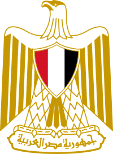 Permanent Mission of Egypt to United Nations Office, World Trade Organization and other International Organizations in Genevaـــــــ